АДМИНИСТРАЦИЯ АГАПОВСКОГО МУНИЦИПАЛЬНОГО РАЙОНАЧЕЛЯБИНСКОЙ ОБЛАСТИ ПОСТАНОВЛЕНИЕОт 03.10 .2019 г.            				                       	                      №   1136	                                                                                                                                                                                                                                 с. АгаповкаО Порядке уведомления муниципальными служащимиАгаповского муниципального районапредставителя нанимателя (работодателя)о намерении выполнять иную оплачиваемую работу(о выполнении иной оплачиваемой работы)В соответствии с частью 2 статьи 11 Федерального закона  от 02.03.2007г. № 25-ФЗ "О муниципальной службе в Российской Федерации" и в целях реализации Федерального закона  от 25.12.2008г. № 273-ФЗ "О противодействии коррупции"администрация Агаповского муниципального района ПОСТАНОВЛЯЕТ:1. Утвердить прилагаемый Порядок уведомления муниципальными служащими Агаповского муниципального района представителя нанимателя (работодателя) о намерении выполнять иную оплачиваемую работу (о выполнении иной оплачиваемой работы) (прилагается).2. Признать утратившим силу постановление администрации Агаповского муниципального района от 21.07.2011г. № 1071 «О порядке уведомления муниципальными служащими Агаповского муниципального района представителя нанимателя (работодателя) о намерении выполнять иную оплачиваемую работу.3.Отделу пресс-службы и информации администрации Агаповского муниципального района разместить настоящее постановление на официальном сайте администрации Агаповского муниципального района в разделе «Противодействие коррупции», в подразделе «Нормативные правовые и иные акты в сфере противодействия коррупции – Муниципальное законодательство», опубликовать в печатном издании «Агаповский вестник».4. Организацию выполнения настоящего постановления возложить на управляющего делами администрации Агаповского муниципального района А.П.Шаврагову.Глава района 									Б.Н.Тайбергенов ПриложениеУТВЕРЖДЕНпостановлением администрацииАгаповского муниципального районаот 03.10.2019г. № 1136Порядокуведомления муниципальными служащими Агаповского муниципального района представителя нанимателя (работодателя) о намерениивыполнять иную оплачиваемую работу1. Настоящий Порядок уведомления муниципальными служащими Агаповского муниципального района представителя нанимателя (работодателя) о намерении выполнять иную оплачиваемую работу (далее именуется - Порядок) разработан в целях реализации законодательства о муниципальной службе в Российской Федерации и устанавливает процедуру уведомления муниципальными служащими  Агаповского муниципального района (далее именуются – муниципальные  служащие) о намерении выполнять иную оплачиваемую работу, а также форму, содержание и порядок регистрации уведомлений.2. Муниципальные служащие уведомляют о намерении выполнять иную оплачиваемую работу до начала выполнения данной работы.3. Уведомление представителя нанимателя (работодателя) о намерении выполнять иную оплачиваемую работу (далее именуется - уведомление) составляется муниципальным служащим по форме согласно приложению 1 к настоящему Порядку.4. Каждый случай предполагаемых изменений (дополнений) вида деятельности, характера, места или условий работы, выполняемой муниципальным служащим, требует отдельного уведомления и рассмотрения.5. Муниципальные служащие направляют уведомления   представителю нанимателя (работодателю) для регистрации.6.Регистрация уведомлений осуществляется уполномоченным сотрудником представителя нанимателя (работодателя) в день их поступления в Журнале регистрации уведомлений муниципальными служащими представителя нанимателя (работодателя) о намерении выполнять иную оплачиваемую работу, составленном по форме, согласно приложению 2 к настоящему Порядку. 7. Копия зарегистрированного в установленном порядке уведомления выдается муниципальному служащему на руки под роспись либо направляется по почте с уведомлением о получении. На копии уведомления, подлежащего передаче муниципальному служащему, ставится отметка "Уведомление зарегистрировано" с указанием даты регистрации уведомления, фамилии, имени, отчества и должности лица, зарегистрировавшего данное уведомление.10. После рассмотрения по решению представителя нанимателя (работодателя) уведомления передаются в организационно-правовой отдел администрации Агаповского муниципального района для приобщения к личным делам муниципальных служащих.Уведомления, представленные муниципальными служащими, замещающими коррупционно опасные должности, рассматриваются соответствующими Комиссиями в обязательном порядке.12. Срок рассмотрения уведомлений и принятия решения представителем нанимателя (работодателем) не должен превышать 30 календарных дней со дня регистрации уведомления соответствующей кадровой службой. В случаях комиссионного рассмотрения уведомлений представитель нанимателя (работодатель) вправе продлить срок рассмотрения, но не более чем на 30 календарных дней, о чем муниципальный служащий должен быть проинформирован соответствующей кадровой службой.13. Результаты рассмотрения уведомлений представителем нанимателя (работодателем) доводятся до сведения муниципального служащего и приобщаются соответствующими кадровыми службами к личным делам соответствующих муниципальных служащих.14. Решение представителя нанимателя (работодателя) может быть обжаловано муниципальным служащим в порядке, установленном действующим законодательством.Приложение 1к Порядку уведомлениямуниципальными служащими Агаповского муниципального районапредставителя нанимателя(работодателя) о намерении выполнятьиную оплачиваемую работуГлаве Агаповского муниципального района Б.Н.Тайбергенову от ___________________________________________ (наименование должности, структурного подразделения, Ф.И.О.)_____________________________________________Уведомлениепредставителя нанимателя (работодателя) о намерении выполнять иную оплачиваемую работу (о выполнении иной оплачиваемой работы) В соответствии с частью 2 статьи 14 Федерального закона от 27 июля 2004 года № 79-ФЗ «О государственной гражданской службе Российской Федерации» уведомляю о том, что я намерен(а) выполнять (выполняю) в свободное от основной работы время иную оплачиваемую работу:___________________________________________________________________ (указать сведения о деятельности, которую собирается___________________________________________________________________осуществлять (осуществляет) муниципальный служащий)___________________________________________________________________ ____________________________________________________________________.Выполнение указанной работы не повлечет за собой конфликта интересов. При выполнении указанной работы обязуюсь соблюдать требования, предусмотренные статьями 17, 18  Федерального закона от 27 июля 2004 года № 79-ФЗ «О государственной гражданской службе Российской Федерации».(подпись)Приложение 2к Порядку уведомлениямуниципальными служащимиАгаповского муниципального районапредставителя нанимателя(работодателя) о намерении выполнятьиную оплачиваемую работуЖУРНАЛ РЕГИСТРАЦИИ УВЕДОМЛЕНИЙмуниципальными служащими Агаповского муниципального районапредставителя нанимателя (работодателя) о намерениивыполнять иную оплачиваемую работу № 
п/п Фамилия, имя,  
    отчество муниципального служащего,    
 представившего уведомление     Должность  муниципального служащего, представившего уведомление       Дата поступления уведомления Ф.И.О.лица, принявшего уведомление    Дата    
рассмотрения
уведомления,
      Сведения   
о рассмотрении
уведомления
 Комиссией по 
урегулированию
  конфликта   
  интересов   
  (в случае   
рассмотрения)       Дата      
  ознакомления  
муниципального  
   служащего    
   с решением   1. 2. 3. 4. 5. 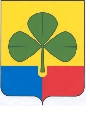 